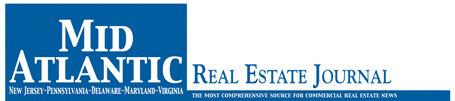 5th Annual New Jersey HealthCare & Medical Properties Summit
October 18, 2018
Metropark, APA Hotel Woodbridge | 120 Wood Avenue South | Iselin, NJ 08830
7:30 am Registration/ Networking / Breakfast Buffet   7:55 am - 12:00 pm ProgramPROGRAM AGENDA:7:55 AM 	WELCOME AND INTRODUCTION8:05 AM 	THE STATE OF THE INDUSTRY – HEALTHCARE & MEDICAL PROPERTIES IN NJKeynote speech on current healthcare landscapeWhat are the needs of healthcare providers in today’s worldWhat is driving the recent merger activityWhat are the development and leasing trends Future trends and predictionsConstruction Practices that are impacting new projects9:00 AM 	CRITICAL PLANNING, DESIGN AND CONSTRUCTION FOR MEDICAL  AND HOSPITALS PROJECTS• Trends and drivers – How Healthcare Organizations are reshaping the industry• New Design Trends that are impacting the industry• Case studies    - The importance of preplanning and how it affects the construction process    - How to work effectively with healthcare administrators and facility managers    - Current healthcare project planning methods and tools• New Construction Practices/Delivery methods that are impacting New Projects • Important steps developers need to consider to help with planning a successful project9:55 AM NETWORKING BREAK10:05 AM	 DEVELOPING, INVESTING AND LEASING HEALTHCARE FACILITIESDevelopment – what does it look like, where is it happening and whyHow to make a lease a win/win for tenants and ownersHow to handle tenant improvementsHow does New Jersey stack up to the rest of the countryHow does leasing activity look in the healthcare industry and what does the future holdHow to negotiate with owners and how to get deals doneWhat does the Investment and Acquisition market look likeWhat are Healthcare Providers Needs and how are they changingHow we handle site assessment Retrofitting existing properties vs. new developmentLeasing requirement and building partnershipsFuture trends and prediction on the Hospital and Medical Property Industry11:00 AM 	AMBULATORY CARE – THE NEW PARADIGM IN HEALTHCARE DELIVERYWhat strategies are hospitals and medical centers using to provide community based careWhat are the implications to their real estate and financing needs?How does the design of these facilities support this strategy?Medical office buildings vs. specialized medical practicesFuture trends and predictions12:00	NETWORKING